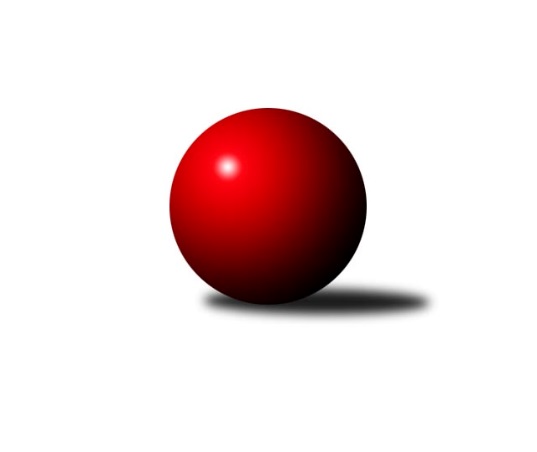 Č.8Ročník 2021/2022	21.5.2024 1.KLD C 2021/2022Statistika 8. kolaTabulka družstev:		družstvo	záp	výh	rem	proh	skore	sety	průměr	body	plné	dorážka	chyby	1.	TJ Lokomotiva Č. Velenice	8	7	0	1	14 : 2 	(56.5 : 39.5)	1637	14	1097	540	18	2.	TJ Centropen Dačice	7	5	0	2	10 : 4 	(39.0 : 45.0)	1585	10	1089	497	25.7	3.	TJ Třebíč	8	5	0	3	10 : 6 	(37.5 : 26.5)	1582	10	1073	509	25.1	4.	TJ Jiskra Nová Bystřice	8	4	0	4	8 : 8 	(70.0 : 42.0)	1561	8	1067	495	23.9	5.	TJ Slovan Kamenice n. L.	8	2	0	6	4 : 12 	(35.0 : 65.0)	1502	4	1061	441	31.5	6.	SK Žižkov Praha	7	0	0	7	0 : 14 	(10.0 : 30.0)	1497	0	1053	444	34.4Tabulka doma:		družstvo	záp	výh	rem	proh	skore	sety	průměr	body	maximum	minimum	1.	TJ Lokomotiva Č. Velenice	4	4	0	0	8 : 0 	(27.5 : 16.5)	1681	8	1711	1643	2.	TJ Jiskra Nová Bystřice	4	3	0	1	6 : 2 	(48.0 : 16.0)	1553	6	1581	1529	3.	TJ Třebíč	4	3	0	1	6 : 2 	(13.0 : 3.0)	1528	6	1555	1488	4.	TJ Centropen Dačice	3	2	0	1	4 : 2 	(23.0 : 21.0)	1566	4	1598	1538	5.	TJ Slovan Kamenice n. L.	4	1	0	3	2 : 6 	(25.0 : 39.0)	1542	2	1573	1520	6.	SK Žižkov Praha	4	0	0	4	0 : 8 	(5.0 : 11.0)	1564	0	1616	1485Tabulka venku:		družstvo	záp	výh	rem	proh	skore	sety	průměr	body	maximum	minimum	1.	TJ Lokomotiva Č. Velenice	4	3	0	1	6 : 2 	(29.0 : 23.0)	1626	6	1693	1567	2.	TJ Centropen Dačice	4	3	0	1	6 : 2 	(16.0 : 24.0)	1590	6	1659	1498	3.	TJ Třebíč	4	2	0	2	4 : 4 	(24.5 : 23.5)	1595	4	1687	1466	4.	TJ Jiskra Nová Bystřice	4	1	0	3	2 : 6 	(22.0 : 26.0)	1563	2	1641	1492	5.	TJ Slovan Kamenice n. L.	4	1	0	3	2 : 6 	(10.0 : 26.0)	1492	2	1542	1393	6.	SK Žižkov Praha	3	0	0	3	0 : 6 	(5.0 : 19.0)	1475	0	1559	1365Tabulka podzimní části:		družstvo	záp	výh	rem	proh	skore	sety	průměr	body	doma	venku	1.	TJ Lokomotiva Č. Velenice	6	5	0	1	10 : 2 	(46.5 : 33.5)	1626	10 	3 	0 	0 	2 	0 	1	2.	TJ Třebíč	6	4	0	2	8 : 4 	(29.0 : 15.0)	1609	8 	2 	0 	1 	2 	0 	1	3.	TJ Centropen Dačice	6	4	0	2	8 : 4 	(29.5 : 38.5)	1574	8 	2 	0 	1 	2 	0 	1	4.	TJ Jiskra Nová Bystřice	6	3	0	3	6 : 6 	(54.5 : 29.5)	1540	6 	2 	0 	1 	1 	0 	2	5.	TJ Slovan Kamenice n. L.	6	2	0	4	4 : 8 	(27.5 : 52.5)	1499	4 	1 	0 	2 	1 	0 	2	6.	SK Žižkov Praha	6	0	0	6	0 : 12 	(9.0 : 27.0)	1494	0 	0 	0 	3 	0 	0 	3Tabulka jarní části:		družstvo	záp	výh	rem	proh	skore	sety	průměr	body	doma	venku	1.	TJ Lokomotiva Č. Velenice	2	2	0	0	4 : 0 	(10.0 : 6.0)	1668	4 	1 	0 	0 	1 	0 	0 	2.	TJ Centropen Dačice	1	1	0	0	2 : 0 	(9.5 : 6.5)	1630	2 	0 	0 	0 	1 	0 	0 	3.	TJ Jiskra Nová Bystřice	2	1	0	1	2 : 2 	(15.5 : 12.5)	1606	2 	1 	0 	0 	0 	0 	1 	4.	TJ Třebíč	2	1	0	1	2 : 2 	(8.5 : 11.5)	1506	2 	1 	0 	0 	0 	0 	1 	5.	SK Žižkov Praha	1	0	0	1	0 : 2 	(1.0 : 3.0)	1603	0 	0 	0 	1 	0 	0 	0 	6.	TJ Slovan Kamenice n. L.	2	0	0	2	0 : 4 	(7.5 : 12.5)	1521	0 	0 	0 	1 	0 	0 	1 Zisk bodů pro družstvo:		jméno hráče	družstvo	body	zápasy	v %	dílčí body	sety	v %	1.	Thea Petrů 	TJ Lokomotiva Č. Velenice 	16	/	8	(100%)		/		(%)	2.	Adam Straka 	TJ Třebíč 	14	/	8	(88%)		/		(%)	3.	Tomáš Kopáček 	TJ Jiskra Nová Bystřice 	12	/	7	(86%)		/		(%)	4.	David Holý 	TJ Lokomotiva Č. Velenice 	12	/	8	(75%)		/		(%)	5.	Josef Vrbka 	TJ Třebíč 	10	/	7	(71%)		/		(%)	6.	Jan Mol 	TJ Jiskra Nová Bystřice 	8	/	4	(100%)		/		(%)	7.	Petra Mertlová 	TJ Jiskra Nová Bystřice 	8	/	4	(100%)		/		(%)	8.	David Koželuh 	TJ Lokomotiva Č. Velenice 	8	/	5	(80%)		/		(%)	9.	Tereza Křížová 	TJ Centropen Dačice 	8	/	7	(57%)		/		(%)	10.	Karolína Filakovská 	TJ Jiskra Nová Bystřice 	8	/	8	(50%)		/		(%)	11.	David Schober ml.	TJ Slovan Kamenice n. L. 	8	/	8	(50%)		/		(%)	12.	Jan Podhradský 	TJ Slovan Kamenice n. L. 	6	/	4	(75%)		/		(%)	13.	Jan Neuvirt 	TJ Centropen Dačice 	6	/	6	(50%)		/		(%)	14.	Daniela Matoušková 	TJ Lokomotiva Č. Velenice 	6	/	6	(50%)		/		(%)	15.	Vít Beranovský 	TJ Centropen Dačice 	6	/	6	(50%)		/		(%)	16.	Matyáš Doležal 	TJ Centropen Dačice 	4	/	2	(100%)		/		(%)	17.	Jakub Vojáček 	SK Žižkov Praha 	4	/	5	(40%)		/		(%)	18.	Adam Vaněček 	SK Žižkov Praha 	4	/	6	(33%)		/		(%)	19.	Václav Rychtařík nejml.	TJ Slovan Kamenice n. L. 	4	/	7	(29%)		/		(%)	20.	Jaroslav Šindelář ml.	TJ Slovan Kamenice n. L. 	4	/	8	(25%)		/		(%)	21.	Leona Havlová 	TJ Lokomotiva Č. Velenice 	2	/	1	(100%)		/		(%)	22.	Matěj Budoš 	TJ Jiskra Nová Bystřice 	2	/	2	(50%)		/		(%)	23.	Anna Hartlová 	TJ Lokomotiva Č. Velenice 	2	/	2	(50%)		/		(%)	24.	Lukáš Přikryl 	TJ Centropen Dačice 	2	/	2	(50%)		/		(%)	25.	Vojtěch Janík 	TJ Třebíč 	2	/	2	(50%)		/		(%)	26.	Vojtěch Holomý 	TJ Centropen Dačice 	2	/	3	(33%)		/		(%)	27.	Adam Coufal 	TJ Třebíč 	2	/	3	(33%)		/		(%)	28.	Kateřina Majerová 	SK Žižkov Praha 	2	/	3	(33%)		/		(%)	29.	Tomáš Herman 	SK Žižkov Praha 	2	/	4	(25%)		/		(%)	30.	Tomáš Novák 	TJ Slovan Kamenice n. L. 	2	/	4	(25%)		/		(%)	31.	Martin Tenkl 	TJ Třebíč 	2	/	6	(17%)		/		(%)	32.	Jakub Votava 	TJ Třebíč 	2	/	6	(17%)		/		(%)	33.	Miloslava Žďárková 	SK Žižkov Praha 	2	/	6	(17%)		/		(%)	34.	Jonáš Čeloud 	TJ Centropen Dačice 	0	/	1	(0%)		/		(%)	35.	Pavel Rákos 	SK Žižkov Praha 	0	/	1	(0%)		/		(%)	36.	Barbora Králová 	SK Žižkov Praha 	0	/	1	(0%)		/		(%)	37.	Jan Procházka 	SK Žižkov Praha 	0	/	2	(0%)		/		(%)	38.	Karolína Šedivá 	TJ Lokomotiva Č. Velenice 	0	/	2	(0%)		/		(%)	39.	František Šotola 	TJ Jiskra Nová Bystřice 	0	/	5	(0%)		/		(%)Průměry na kuželnách:		kuželna	průměr	plné	dorážka	chyby	výkon na hráče	1.	České Velenice, 1-4	1648	1116	532	20.0	(412.1)	2.	SK Žižkov Praha, 1-4	1601	1096	505	27.3	(400.4)	3.	Kamenice, 1-4	1567	1088	478	27.0	(391.8)	4.	TJ Centropen Dačice, 1-4	1561	1072	489	26.3	(390.4)	5.	TJ Třebíč, 1-4	1515	1037	478	27.5	(378.8)	6.	TJ Jiskra Nová Bystřice, 1-4	1504	1038	466	29.4	(376.1)Nejlepší výkony na kuželnách:České Velenice, 1-4TJ Lokomotiva Č. Velenice	1711	3. kolo	Adam Straka 	TJ Třebíč	602	5. koloTJ Lokomotiva Č. Velenice	1704	5. kolo	Petra Mertlová 	TJ Jiskra Nová Bystřice	598	7. koloTJ Třebíč	1687	5. kolo	Thea Petrů 	TJ Lokomotiva Č. Velenice	582	3. koloTJ Lokomotiva Č. Velenice	1667	6. kolo	Thea Petrů 	TJ Lokomotiva Č. Velenice	579	7. koloTJ Lokomotiva Č. Velenice	1643	7. kolo	Thea Petrů 	TJ Lokomotiva Č. Velenice	572	5. koloTJ Jiskra Nová Bystřice	1641	7. kolo	David Holý 	TJ Lokomotiva Č. Velenice	566	3. koloTJ Centropen Dačice	1574	6. kolo	David Holý 	TJ Lokomotiva Č. Velenice	566	5. koloSK Žižkov Praha	1559	3. kolo	David Koželuh 	TJ Lokomotiva Č. Velenice	566	5. kolo		. kolo	Daniela Matoušková 	TJ Lokomotiva Č. Velenice	563	3. kolo		. kolo	David Holý 	TJ Lokomotiva Č. Velenice	562	6. koloSK Žižkov Praha, 1-4TJ Lokomotiva Č. Velenice	1693	8. kolo	Thea Petrů 	TJ Lokomotiva Č. Velenice	582	8. koloTJ Třebíč	1666	6. kolo	Adam Vaněček 	SK Žižkov Praha	569	8. koloTJ Centropen Dačice	1659	2. kolo	Josef Vrbka 	TJ Třebíč	569	6. koloSK Žižkov Praha	1616	6. kolo	David Holý 	TJ Lokomotiva Č. Velenice	567	8. koloSK Žižkov Praha	1603	8. kolo	Adam Straka 	TJ Třebíč	567	6. koloSK Žižkov Praha	1550	2. kolo	Matyáš Doležal 	TJ Centropen Dačice	556	2. koloTJ Slovan Kamenice n. L.	1542	5. kolo	Vít Beranovský 	TJ Centropen Dačice	554	2. koloSK Žižkov Praha	1485	5. kolo	Tomáš Herman 	SK Žižkov Praha	550	2. kolo		. kolo	Jan Neuvirt 	TJ Centropen Dačice	549	2. kolo		. kolo	Tereza Křížová 	TJ Centropen Dačice	547	2. koloKamenice, 1-4TJ Lokomotiva Č. Velenice	1645	4. kolo	Tereza Křížová 	TJ Centropen Dačice	580	8. koloTJ Centropen Dačice	1630	8. kolo	Thea Petrů 	TJ Lokomotiva Č. Velenice	570	4. koloTJ Slovan Kamenice n. L.	1573	4. kolo	David Koželuh 	TJ Lokomotiva Č. Velenice	557	4. koloTJ Třebíč	1561	2. kolo	Lukáš Přikryl 	TJ Centropen Dačice	541	8. koloTJ Slovan Kamenice n. L.	1550	1. kolo	Václav Rychtařík nejml.	TJ Slovan Kamenice n. L.	536	1. koloTJ Jiskra Nová Bystřice	1534	1. kolo	Jan Mol 	TJ Jiskra Nová Bystřice	536	1. koloTJ Slovan Kamenice n. L.	1523	8. kolo	David Schober ml.	TJ Slovan Kamenice n. L.	531	4. koloTJ Slovan Kamenice n. L.	1520	2. kolo	Josef Vrbka 	TJ Třebíč	528	2. kolo		. kolo	Jan Podhradský 	TJ Slovan Kamenice n. L.	526	4. kolo		. kolo	Václav Rychtařík nejml.	TJ Slovan Kamenice n. L.	522	8. koloTJ Centropen Dačice, 1-4TJ Centropen Dačice	1653	7. kolo	Tereza Křížová 	TJ Centropen Dačice	584	7. koloTJ Centropen Dačice	1598	1. kolo	Matyáš Doležal 	TJ Centropen Dačice	554	7. koloTJ Jiskra Nová Bystřice	1586	5. kolo	Thea Petrů 	TJ Lokomotiva Č. Velenice	549	1. koloTJ Lokomotiva Č. Velenice	1567	1. kolo	Petra Mertlová 	TJ Jiskra Nová Bystřice	547	5. koloTJ Centropen Dačice	1563	5. kolo	Tereza Křížová 	TJ Centropen Dačice	545	1. koloTJ Centropen Dačice	1538	3. kolo	Tomáš Kopáček 	TJ Jiskra Nová Bystřice	541	5. koloTJ Slovan Kamenice n. L.	1514	3. kolo	Jan Neuvirt 	TJ Centropen Dačice	534	5. koloSK Žižkov Praha	1473	7. kolo	Adam Vaněček 	SK Žižkov Praha	532	7. kolo		. kolo	Jan Neuvirt 	TJ Centropen Dačice	527	1. kolo		. kolo	Tereza Křížová 	TJ Centropen Dačice	527	5. koloTJ Třebíč, 1-4TJ Třebíč	1555	3. kolo	Adam Straka 	TJ Třebíč	574	7. koloTJ Třebíč	1545	7. kolo	Josef Vrbka 	TJ Třebíč	568	3. koloTJ Třebíč	1524	1. kolo	Adam Straka 	TJ Třebíč	542	1. koloTJ Slovan Kamenice n. L.	1519	7. kolo	Tomáš Kopáček 	TJ Jiskra Nová Bystřice	540	3. koloSK Žižkov Praha	1500	1. kolo	Adam Straka 	TJ Třebíč	529	3. koloTJ Centropen Dačice	1498	4. kolo	David Schober ml.	TJ Slovan Kamenice n. L.	524	7. koloTJ Jiskra Nová Bystřice	1492	3. kolo	Josef Vrbka 	TJ Třebíč	522	1. koloTJ Třebíč	1488	4. kolo	Matyáš Doležal 	TJ Centropen Dačice	519	4. kolo		. kolo	Jan Podhradský 	TJ Slovan Kamenice n. L.	514	7. kolo		. kolo	Jakub Vojáček 	SK Žižkov Praha	511	1. koloTJ Jiskra Nová Bystřice, 1-4TJ Lokomotiva Č. Velenice	1599	2. kolo	Tomáš Kopáček 	TJ Jiskra Nová Bystřice	559	8. koloTJ Jiskra Nová Bystřice	1581	6. kolo	David Holý 	TJ Lokomotiva Č. Velenice	557	2. koloTJ Jiskra Nová Bystřice	1571	8. kolo	Petra Mertlová 	TJ Jiskra Nová Bystřice	550	6. koloTJ Jiskra Nová Bystřice	1532	2. kolo	Josef Vrbka 	TJ Třebíč	539	8. koloTJ Jiskra Nová Bystřice	1529	4. kolo	Petra Mertlová 	TJ Jiskra Nová Bystřice	533	2. koloTJ Třebíč	1466	8. kolo	Thea Petrů 	TJ Lokomotiva Č. Velenice	533	2. koloTJ Slovan Kamenice n. L.	1393	6. kolo	Jan Mol 	TJ Jiskra Nová Bystřice	525	8. koloSK Žižkov Praha	1365	4. kolo	Matěj Budoš 	TJ Jiskra Nová Bystřice	522	4. kolo		. kolo	Jan Mol 	TJ Jiskra Nová Bystřice	520	6. kolo		. kolo	Tomáš Kopáček 	TJ Jiskra Nová Bystřice	511	2. koloČetnost výsledků:	2.0 : 0.0	14x	0.0 : 2.0	10x